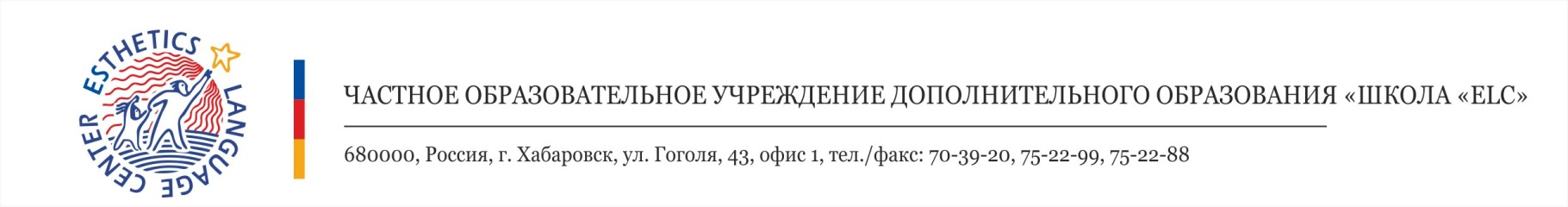 Методические указанияПо оборудованию и программному обеспечению, используемому в Школе ELC. Правила пользования электронной доской и программой «Smart Notebook».Хабаровск 2016Содержание:Правила пользования электронной доской1.1. ВключениеПеред включением компьютера необходимо включить доску. В данных аудиториях, чтобы включить доску, достаточно нажать на панели управления кнопку «power»:TrafalgarBaker StreetPiccadilly CircusOxford StreetPortobello roadВ аудиториях: Houses of parliament и Carnaby Street необходимо не только нажать кнопку «power» на панели управления (рисунок 1), но и включить с помощью пульта проектор. Проектор включается нажатием на пульте управления кнопки «power».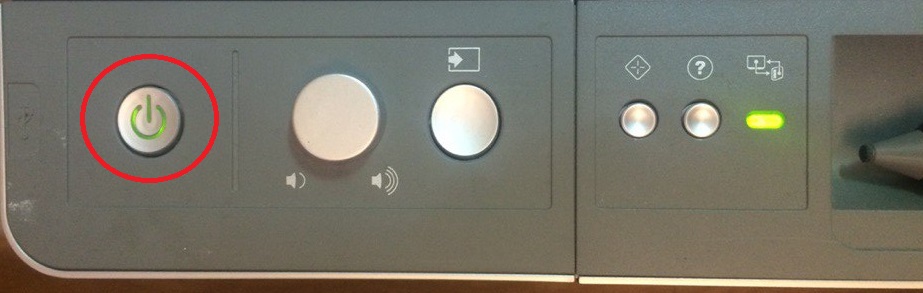 Рисунок 1 – включение доски на панели управления.При включении доски световые индикаторы на панели управления и проекторе должны сменить цвет с красного на зеленый.После того, как проектор или доска, прогревшись запустится, можно включать ноутбук. Автоматически доска дублирует рабочий стол ноутбука. Если на доске не отображается рабочий стол, необходимо нажать комбинацию win+p и проверить выбран ли режим «только проектор» (рисунок 2).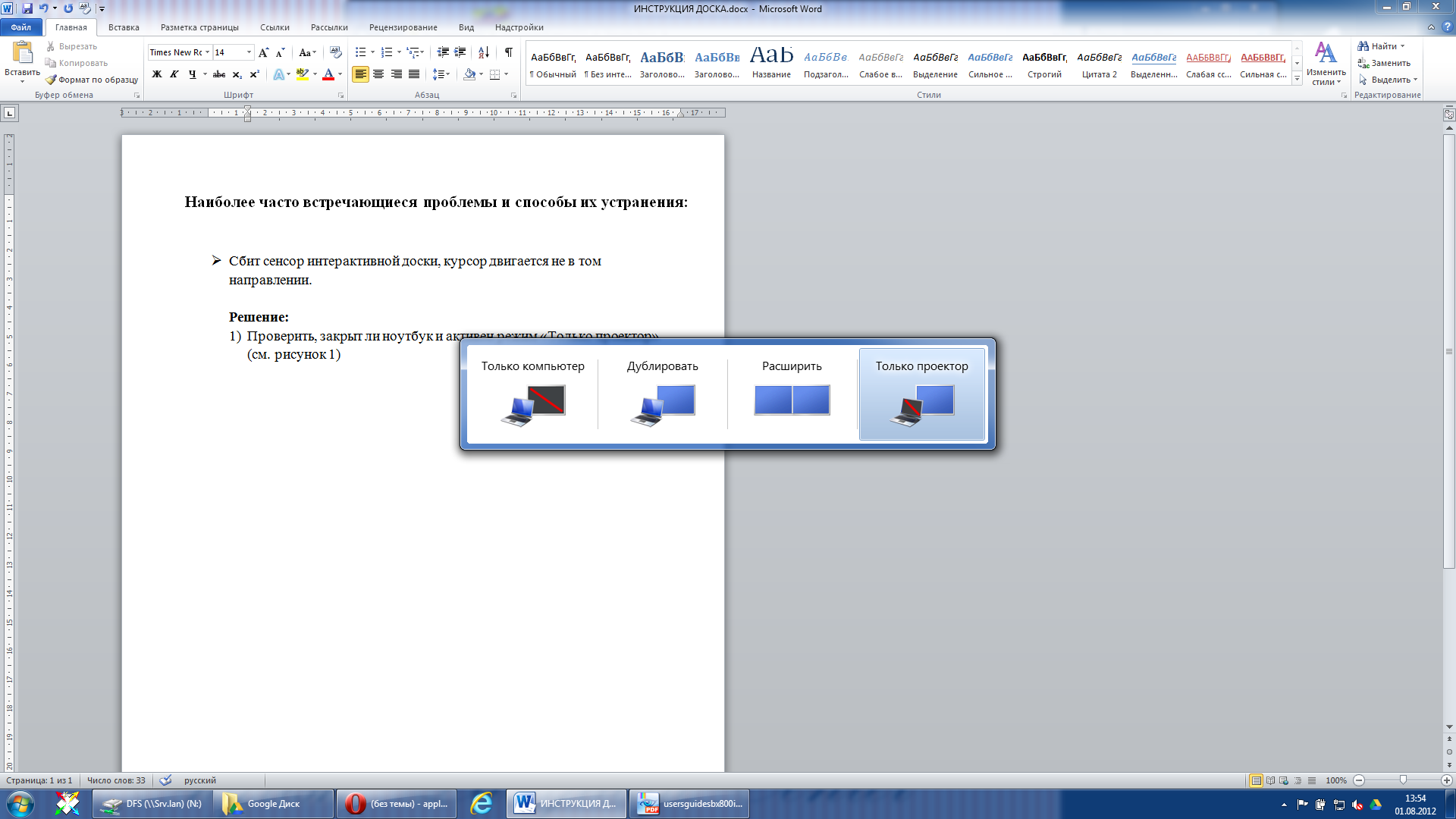 Рисунок 2 – выбор режима.Если режим выбран верно, а изображения все-равно нет, то необходимо проверить подключение кабеля. Видео кабель может быть 2х видов: VGA и HDMI (рисунок 3).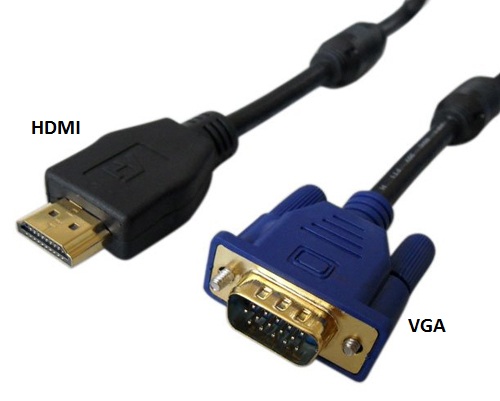 Рисунок 3 – кабели слева направо: HDMI, VGA.Проверьте, что видео кабель от доски или проектора вставлен в соответствующее гнездо ноутбука плотно, до конца.Также необходимо проверить включены ли другие кабели в ноутбук. В зависимости от модели доски могут быть подключены следующие виды кабелей: USB, Jack и Ethernet (рисунок 4).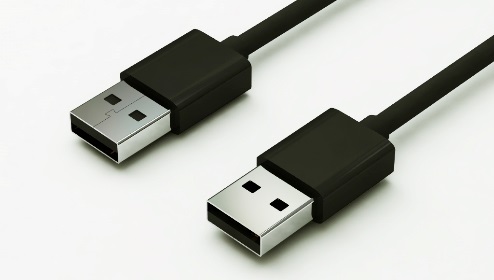 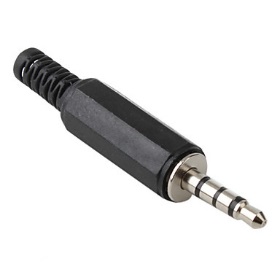 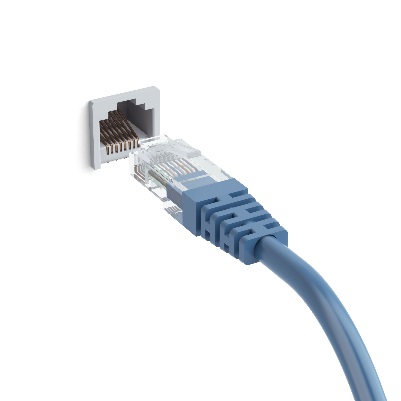 Рисунок 4 – кабели слева направо: USB, Jack, Ethernet.USB шнур, как и Jack в зависимости от версии доски отвечают за звук. Кабель Ethernet отвечает за соединение с сервером и с интернетом. Если возникли проблемы со звуком, то проверьте подключены ли кабели jack и USB, с сервером или интернетом – проверьте Ethernet кабель.Аудитории и кабели в них:Trafalgar: VGA + USB + Ethernet.Houses of parliament: HDMI + USB.Carnaby Street: HDMI + USB + Ethernet.Baker Street: VGA + USB + Jack.Piccadilly Circus: HDMI + USB + Ethernet.Oxford Street: HDMI + USB + Jack + Ethernet.Portobello road: VGA + USB + Jack + Ethernet.1.2. Работа с доскойДоска интерактивна и реагирует на нажатия рукой и специальными стилусами (электронными маркерами и щеткой), которые располагаются внизу доски. Каждый электронный маркер соответствует определенному цвету, обозначенному на месте его расположения. Щетка – стирает написанное маркером, действуя как инструмент «резинка» во всех графических программах.Во время проведения урока или перед занятием, при и работе с доской могут возникнуть неисправности. При обнаружении неисправностей преподавателю необходимо заполнять лист учёта состояния интерактивных досок, описав неисправность.Во время работы с доской возможна ее раскалибровка (неточность реагирования на нажатия). В этом случае необходимо произвести калибровку доски, нажав соответствующую кнопку (рисунок 5).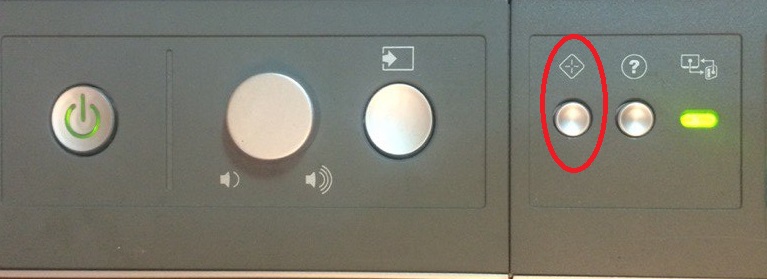 Рисунок 5 – панель управления.Данная кнопка есть на досках в аудиториях:TrafalgarHouses of parliamentPiccadilly CircusOxford StreetPortobello roadВ аудиториях Carnaby Street и Baker Street управляющая панель выглядит по-другому и кнопки калибровки на них нет (рисунок 6).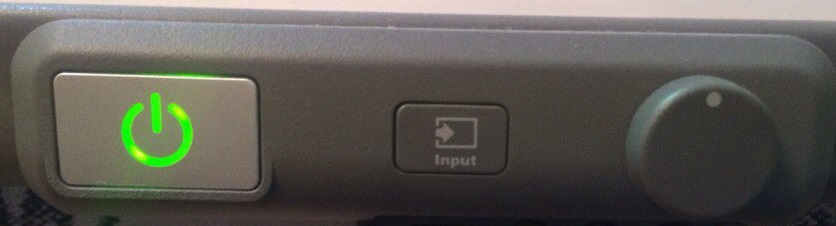 Рисунок 6 – панель управления в Baker Street.В данных аудиториях для того, чтобы откалибровать доску необходимо зайти в меню пуск и найти иконку калибровки (крестик в ромбе).Зайдя в программу калибровки, необходимо будет следовать подсказкам программы и нажимать на «крестики» в разных частях экрана. Чем точнее и ближе к центру «крестиков» будут производиться нажатия, тем точнее будет откалибрована доска и тем четче она будет реагировать на нажатия и прикосновения. Поэтому для калибровки необходимо использовать электронный маркер.Маркер или палец при единовременном нажатии на доску действуют, как один клик мышкой на этом месте. Двойное нажатие – двойной клик. Удержание на одном месте в нажатом состоянии позволит включить режим выделения.На досках также есть дополнительная управляющая панель, позволяющая выбрать цвет, нажать правую кнопку мыши, вызвать экранную клавиатуру (рисунок 7).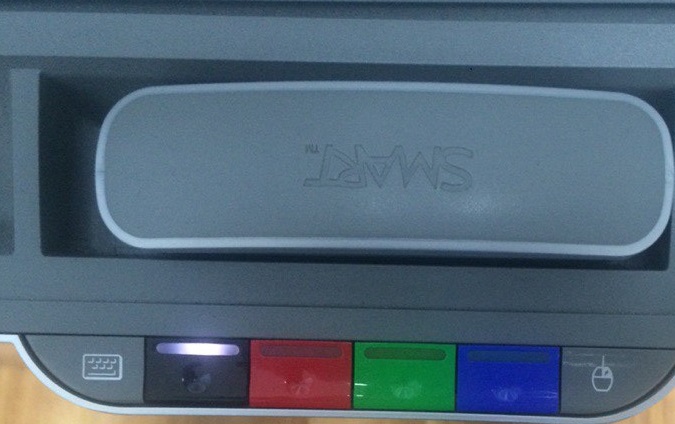 Рисунок 7 – дополнительная панель управления.1.3. Выключение доскиВыключение проектора и доски должно производиться сразу после окончания работы в классе, если у преподавателя нет следующего в этой же аудитории. Необходимо выключить проектор с помощью нажатия кнопки «power» на пульте, а также саму доску, нажав кнопку «power» на передней части доски. Убедившись, что световые индикаторы изменились с зеленого на красный необходимо закрыть крышку ноутбука. Сам ноутбук выключать не нужно.Работа с программой «Smart Notebook»Smart Notebook - программа для преподавателей для работы с интерактивной доской. С помощью данного программного обеспечения возможно создавать увлекательные интерактивные уроки, погружать учащихся в обучение, используя большое количество готового контента, интерактивных элементов, картинок, фотографий, инструментов и других технических возможностей.2.1. Знакомство со Smart NotebookЧтобы запустить программу Smart Notebook, необходимо на рабочем столе найти соответствующий ярлык и кликнуть двойным щелчком мыши или двойным нажатием пальцем (электронным маркером) на экране интерактивной доски.Если вы ранее не пользовались программой или не сохраняли свои уроки, то запустится пустая белая страница.В левом столбце отображаются иконки слайдов, которые вы создаете в процессе подготовки к уроку или проведения урока. Добавить новый или удалить не нужный слайд можно с помощью кнопки с плюсом и крестом. «Плюсик» - добавляет новый слайд, «Крестик» - удаляет не нужный (рисунок 8).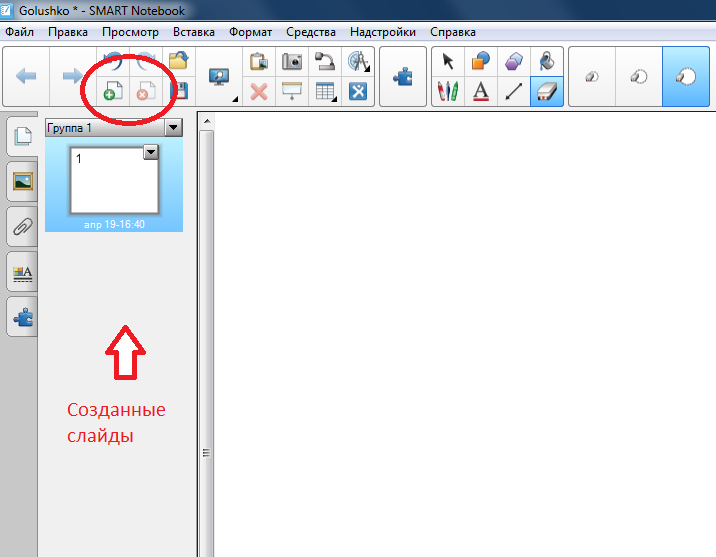 Рисунок 8 – добавление и удаление страницы.Добавить слайд можно между любыми другими слайдами. Для этого необходимо выбрать слайд, после которого необходимо вставить другой и кликнуть «Плюс». Навигация между созданными слайдами осуществляется посредством нажатия на конкретный слайд в столбце или нажатием стрелок «Вправо/влево» в левом верхнем углу экрана.Также доступно переименование любого слайда (по умолчанию они называются числом создания, например, «апр 19-16:40»). Для переименования необходимо дважды кликнуть на имени и написать новое. В Smart Notebook возможно добавление групп слайдов. Данная опция необходима, чтобы иметь под рукой быстрый доступ к любому и созданных уроков, а также, чтобы иметь возможность создавать в одном сохраненном файле различные уроки. По умолчанию все слайды создаются в одной группе («Группа 1»). Чтобы управлять группами слайдов, нужно нажать строку «Группа 1» со стрелочкой и нажать «Изменить группы страниц» (рисунок 9).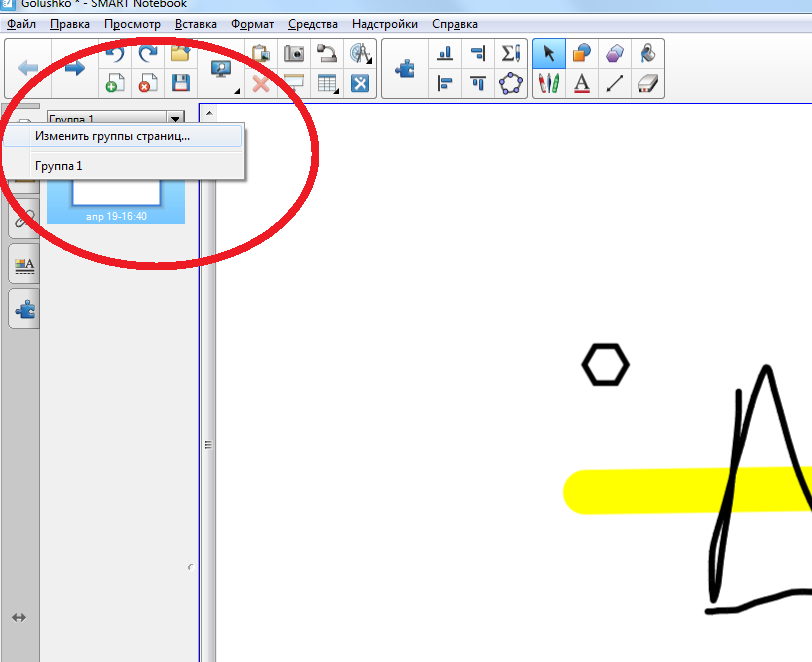 Рисунок 9 – изменение групп слайдов.В открывшимся окне будет доступно изменить название группы (например, «Lesson 1 – Unit 1»). Также будет доступно создать новую группу (например, «Lesson 2 – Unit 1»). Для выхода из режима управления группами необходимо нажать красный крестик в кружке в правом верхнем углу.Чтобы отменить предыдущее действие необходимо нажать комбинацию клавиш Ctrl+Z или нажать стрелочку «Назад» в левом верхнем углу экрана.2.2. Работа с инструментамиПри работе со Smart Notebook доступны различные инструменты: перья, работа с текстом, линии, ластик, выбрать, фигуры, правильные прямоугольники, заливка, надстройки, таблицы, показать скрыть затенение экрана.ПерьяПерья – инструмент, предназначенный для рисования, набора текста и выделения.Для рисования можно выбрать среди типов перьев:просто пероперо, реагирующее на силу нажатиякарандашхудожественное перо – рисует линии различными фигурками (смайлами, тенями, звездочками и т.д…)кисть – имитирует рисование кистьюволшебное перо – удаляет созданное при рисовании кругаперо распознавания фигур – автоматически распознает нарисованные фигуры и создает их.Для выделения можно выбрать тип «Выделение».Для написания текста с помощью пера можно выбрать либо просто перо и писать от руки, либо выбрать тип «Перо» с тремя буквами под иконкой (ABC). Тогда при написании любого текста от руки он автоматически будет распознаваться и переводиться в печатный. Для перевода языка распознаваемого текста необходимо нажать комбинацию клавиш CTRL+SHIFT или ALT+SHIFT.Работа с текстомЗначок с заглавной буквой «А» позволяет перейти в режим вставки и форматирования текста. Настройки идентичны программе Office Word.ЛинииИнструмент Линии позволяет вставить линии разного типа: простые линии, прерывистые, стрелки, дуги и т.д…ЛастикЭлемент Ластик позволяет удалять внесенную информацию со слайда. В зависимости от требуемого размера можно выбрать большой, средний или малый.ЗаливкаПозволяет делать заливку любому замкнутому по контуру объекту.Правильные многоугольникиПозволяет создавать правильные многоугольники с заданным числом углов.ФигурыПозволяет добавить стандартные фигуры из заданного списка.НадстройкиПозволяет выровнять созданные фигуры по вертикали, горизонтали и т.д…ТаблицыПозволяет вставить таблицы с заданным количеством строк и столбцов.Показать/скрыть затенение экранаПозволяет скрыть часть экрана, чтобы в дальнейшем было возможно открывать экран по частям по усмотрению учителя.2.3. Вставка элементовПри создании урока возможно использование встроенных в Smart Notebook стандартных картинок, шаблонов, тем оформления, игр, интерактивных элементов. Для этого в левом столбце необходимо нажать иконку картинки (вторая за иконкой слайдов). Откроется список из файлов и папок, где можно отыскать нужный элемент вручную или воспользовавшись поиском в строке «Введите условия поиска» (рисунок 10).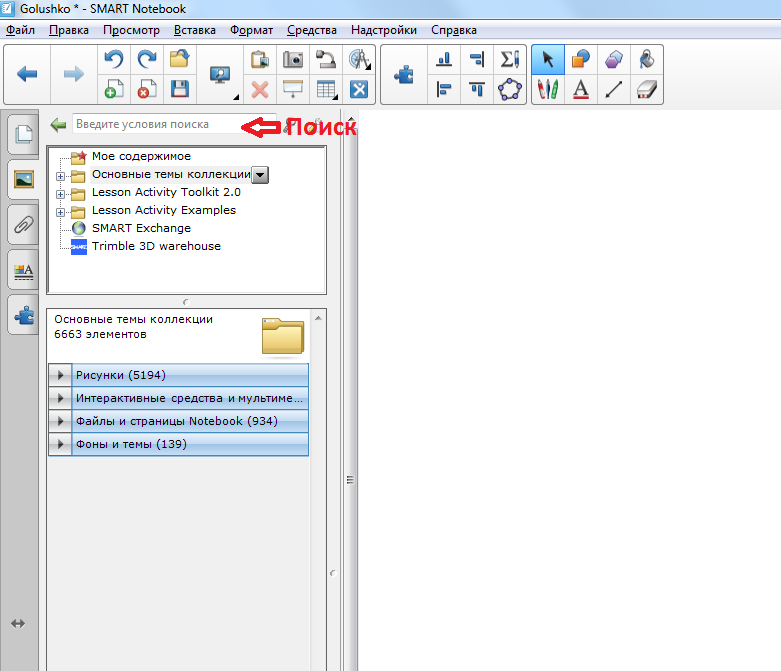 Рисунок 10 – вставка элементов в презентацию.Вручную можно найти элементы, которые, немного изменив, можно использовать в течение урока. Для поиска вручную картинок, необходимо кликнуть «Рисунки», «Интерактивные средства и мультимедиа», «файлы и страницы Notebook» или «Фоны и Темы». Далее откроется список из доступных элементов.Чтобы открыть список готовых интерактивных элементов (ИЭ), необходимо открыть «Lesson Activity Toolkit 2.0» и далее в зависимости от требуемого перейти в «Activities», «Examples», «Games», «Graphics», «Pages».Вставка элементов на страницу слайда происходит перетаскиванием данного элемента в необходимое место. Всего доступно 6663 картинок и 760 интерактивных элемента. Наиболее часто используемые стандартные ИЭ: Sentence arrange – позволяет по порядку расставлять слова, чтобы получилось законченное предложение или расставлять предложения, чтобы получался текст.Word guess – на угадывание слова (подобие «поле чудес»).Keyword match – подстановка слов в соответствии с описанием к ним.Anagram – необходимо расставить буквы в правильном порядке, чтобы получилось слово.Category sort image – расставить картинки по столбцам и выполнить проверку.Все ИЭ могут быть настроены в соответствии с требованиями и предполагаемым заданием. Чтобы редактировать ИЭ необходимо в левом углу нажать Edit (рисунок 11).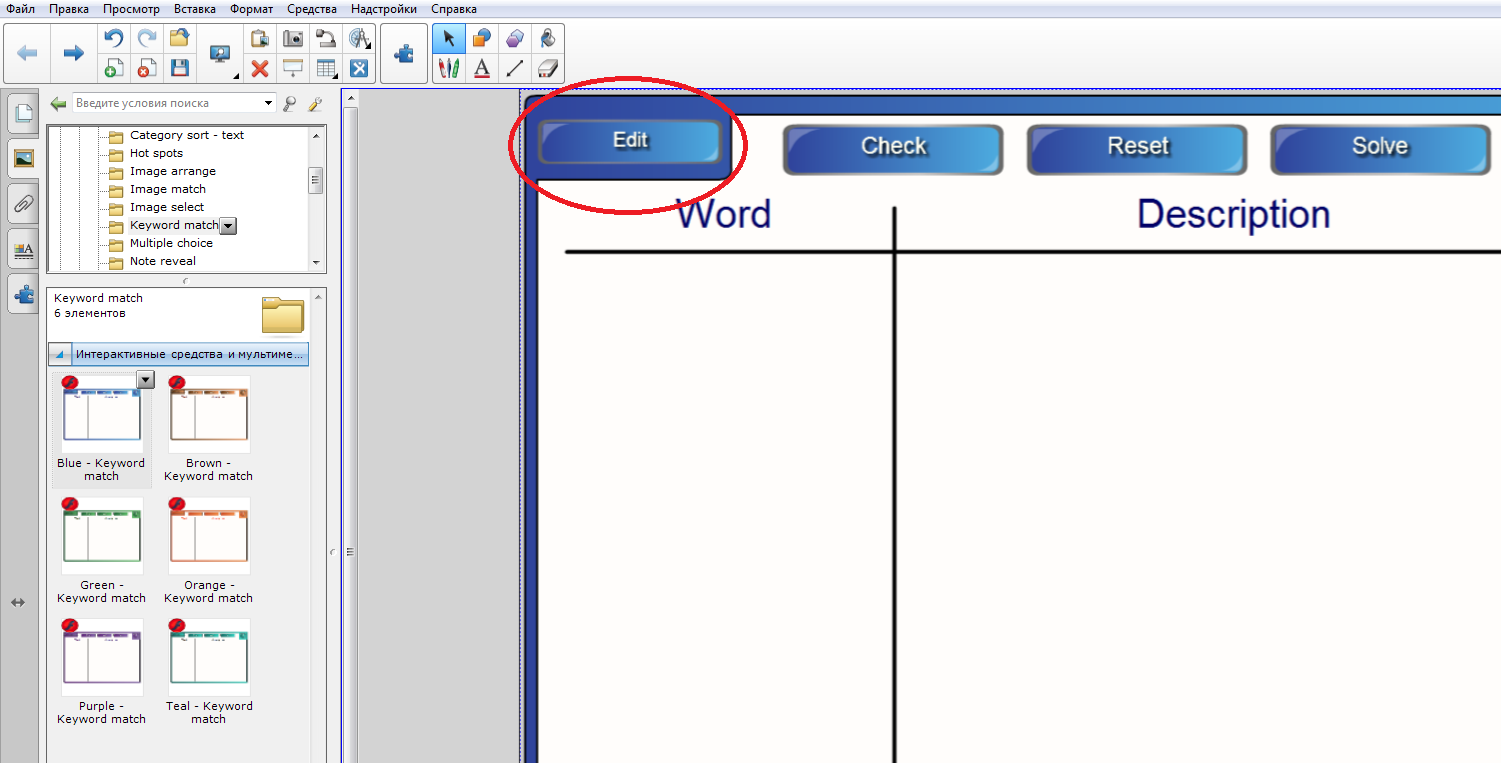 Рисунок 12 – редактирование ИЭ.Далее необходимо будет заполнить поля и тем самым задать условия задания. Кнопка Check – отвечает за проверку задания. Если задание выполнено правильно – покажется зеленая галочка, если нет – красный крестик. Кнопка Reset позволяет начать задание снова. Кнопка Solve показывает правильные решения задания.Сами ИЭ можно делать больше/меньше, переносить для удобства в любое место. В слайде можно комбинировать использование стандартных ИЭ и других элементов оформления. 2.4. Формат презентацииПри разработке презентации необходимо соблюдать корпоративный стиль для чего использовать набор разработанных элементов для презентаций Школы ELC. Данные элементы можно найти на сервере: \\Srv\dfs\School\Документы\Smart Notebook\Элементы оформления.pptx Все презентации необходимо оформлять в цветах Школы ELC. E Синий – R:76, G:97, B:155L Красный – R:200, G: 75, B:67C Оранжевый – R:226, G: 158, B:69Интерактивные элементы программы Smart Notebook имеют 6 возможных цветовых решений. Для презентаций Школы ELC необходимо выбирать только синее оформление. Основной текст презентаций должен быть выполнен черным цветом шрифтом Calibri.Не допускается использование более 2 размеров шрифта на одном листе презентации.Не допускается использование более 2 начертаний шрифта на одном листе презентации.Создавать презентацию необходимо по одной теме урока. Нельзя копировать чужие презентации и менять наполнение. Презентация засчитывается, как проект, только если она является полностью оригинальной и создана преподавателем с самого начала и до конца. Презентация должна соответствовать ходу ведения урока (см. приложение 1), утвержденному в Школе ELC, и может сопровождать как несколько элементов одного занятия, так и быть полностью посвящена одному из его этапов.   Количество слайдов с интерактивными элементами должно быть не менее 5-7.Количество уникальных сценариев, которые выполняются посредством интерактивных элементов должно быть не менее 5.Запрещается использование непрофессиональных фотографий. Все фотографии должны загружаться на следующем ресурсе: http://www.shutterstock.com/. Для этого преподавателю необходимо сообщить офис-менеджеру Школы требуемые коды изображений. Видео-файлы должны встраиваться в презентацию. Таким образом, презентация должна быть целостной, не содержать ссылки на интернет-ресурсы, а включать все необходимое элементы, чтобы обеспечить надежную работу.2.5. Сохранение презентацийС целью удобства навигации и быстрой ориентации в файловых массивах разработаны следующие требования по сохранению и архивации разработанных презентаций. Сохранять презентации необходимо в соответствующий каталог папки \\Srv\dfs\School\Презентации к ОП Школы ELC Каталог, в который необходимо сохранить презентацию должен соответствовать наименованию образовательной программы (ОП) Школы ELC. Основные ОП, реализуемые в ЧОУДО “Школа “ELC” приводятся в Приложении 2.Наименование файла презентации должно содержать в следующем порядке:- Аббревиатуру образовательной программы согласно приложению 2;- Этап образовательной программы согласно образовательной цепочке;- Аббревиатуру основного курса и его уровень;- Unit#;- Lesson# (Согласно УТП);- Тема презентации.Все элементы названия файла должны отделяться друг от друга символом «_». Пример наименования презентации:АЯ7н_4Этап_SM5_Unit8_Lesson101_Museum_of_the_future.notebookЗапускать презентацию необходимо во весь экран, нажав «во весь экран». В конце презентации необходимо поставить несколько пустых слайдов, чтобы можно было в дальнейшем вести урок и использовать презентацию, как доску.Приложение 1Ход урока на 1.20 для взрослых слушателейПриложение 2Перечень основных образовательных программ по английскому языку на 2019/ 2020 учебный год.1. Правила пользования электронной доской31.1. Включение31.2. Работа с доской51.3. Выключение доски62. Работа с программой «Smart Notebook»62.1. Знакомство со Smart Notebook72.2. Работа с инструментами82.3. Вставка элементов92.4. Формат презентации112.5. Сохранение презентаций12Основные этапы занятияОписаниеВремя (минуты)1. Предварительная разминкаВежливое приветствие слушателей. Живой интерес к тому, что их волнует, какие новости, как дела. Выслушать, дать обратную связь.1-22. Проверка домашнего заданияВремя в зависимости от формы проверки2-33. РазминкаПодготовка слушателей к основной теме занятия и плавный переход к ней. 2-54. Введение новой лексики занятияПовторение ранее изученной лексики. Четкое осознание преподавателем, что слушатели понимают ключевые слова в тексте и/или записи для аудирования. Использование кембриджского он-лайн словаря с помощью интерактивной доски.55. Основная частьРабота с видами речевой деятельности в зависимости от цели и темы каждого занятия (тексты и/или прослушивание аудиозаписи). Выполнение  практических упражнений к ним, в том числе дискуссия на основе прочитанного или прослушанного.306. Грамматическое наполнение занятияПредставление новых грамматических явлений, которые были введены в пункте 5 и/или повторение ранее изученных. Отработка грамматических единиц занятия. 107. ГоворениеНа основе заданной проблематики занятия, лексических и грамматических единиц. Преподаватель  инспектирует группы, пары (заранее подобранные)и т.д. Перемещение по классу, как преподавателем, так и слушателями.258. Подведение итогов говоренияАнализ высказываний, диалогов, презентаций, дискуссий, дебатов и т.д. Обсуждение интересных моментов, идей, высказанных слушателями. Обратная связь с преподавателем и всеми участниками процесса.3 9. Завершения занятияПодведение итогов занятия, чему научились, как слушатели могут говорить теперь, в каких ситуациях. Какие цели из ранее поставленных были достигнуты.2№ п./п.Наименование образовательной программыАббревиатура ОПУровень согласно CEFR по окончаниюНаименование основного курсаАббревиатура основного курсаДлительность обученияКоличество часов общее, в учебном году (уровне)1.Английский язык для детей с 4 летАЯ04Pre-A1Super SafariSS3 года432 (144)2.Английский язык для детей с 7 лет, ранее не изучавших АЯАЯ7нA2Super MindsSM4 года864 (216)3.Английский язык для детей с 7 лет, ранее изучавших АЯАЯ7иA2Super MindsSM3 года648 (216)4.Английский язык для детей с 10 летАЯ10B1MoreMO4 года940 (240)5.Английский язык для подростков с 12 летАЯ12B2Prepare!PR5 лет1200 (240)6.Английский для молодежи и взрослыхАЯВзС1EmpowerEP6 лет1440 (240)